MEXBOROUGH St JOHN’s the BAPTIST PRIMARY SCHOOL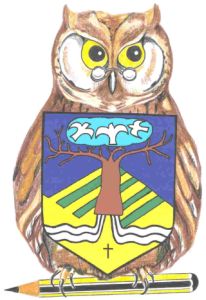 ICT Action Plan 2018-19Subject PrioritiesSubject PrioritiesSubject PrioritiesObjectivesActionImpactTo develop an effective scheme of work from F1 –Y6SLT to investigate and purchase necessary hardware to enable staff to teach ICT effectively. Staff meetings and 1:1 training to be carried out where necessary to enable staff to feel confident when using ICT equipment. DR to explore the use of ‘code.org’ materials to aid effective teaching of coding. To liaise with JMAT to develop an effective scheme of wok. Autumn – ICT suite updated and IPAD purchased and set up. DR has begun to source an ICT curriculum. Spring – Summer - To develop an assessment scheme to monitor the impact of ICT basic skills across F1 to Y6To Liaise with JMAT on available schemes. To investigate other schemes available.Staff to be trained on how to assess in ICT across school. Autumn – Meeting held with Ian to look at schemes available. Spring – Summer -To develop coding skills from Y1 to Y6Conduct a review of current resources used by staff. Arrange with JMAT for CPD to be provided for teaching staff to support the teaching of coding. Develop the language of coding. Displays in ICT room of key vocabulary. To conduct pupil and staff questionnaires to review the impact of ICT within school. To hold and extra curriculum robotics club for Y5-6 pupils. Autumn – Robotics club held weekly for 8 year 5/6 children. DR attended robotics course to look at building and coding a robot (needs more training on coding so look at attending again to develop further) Spring – Summer -To develop the use of ICT across the curriculum in all classrooms.Implement ICT timetable for access to new equipment. Provide a bank of resources/websites for each curriculum area for staff. Autumn – IPADs shared across 4/ 5 /6 for bedrock daily. Timetable displalyed on door for other uses. Spring – Summer -